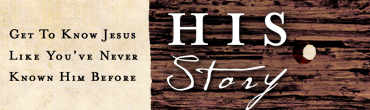 Chapter 3 Study Guide: Jesus Calls Disciples to Follow HimIcebreaker:  We are in week 3 of our study now and have come to the final stage in the first year of Jesus’ ministry. What has impressed or surprised you the most about Jesus in our study so far? Is there anything in this week’s reading that you want to discuss?What stuck out to you from the teaching?On pg. 45 we learn that Jesus preached “the gospel” which means the “good news.” Why do you think some people accept Jesus’ message as good news while others do not?Why weren’t the people of Nazareth able to accept Jesus (pg. 46-47)? When does “familiarity” with certain things about Jesus cause us to be closed to His message?When Jesus calls the group of fisherman to be His disciples (pg. 49), what does He say they will be doing as they follow Him? How did these fishermen respond to Jesus’ call to follow Him?  What does Jesus expect us to give up to follow Him? Because of His miracles, Jesus became so popular that crowds prevented some needy people from reaching Him. What is the first thing that Jesus noticed about the man who came through the roof to meet Jesus (pg. 52)? What is the connection between God’s work in your life and faith?Why do you think that sinners liked Jesus so much (pg. 52-53)? What inherent dangers exist when a believer hangs out with unbelievers to witness to them?What does Jesus mean by “those who are healthy don’t need a physician, but those who are sick do?” How does this apply to your life?Jesus uses an illustration from winemaking to teach that it’s impossible to take Jesus’ new way of life and cram it into the old way of living (pg. 54). In the case of the Pharisees, the old way was living by lifeless rules and codes. What “old ways” do you try to hold onto while still trying to live Jesus’ new way?